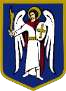 ДЕПУТАТКИЇВСЬКОЇ МІСЬКОЇ РАДИ IX СКЛИКАННЯ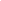  «  07 	»    жовтня	2021 р.	                                                      № 08/279/09/248-1302ДЕПУТАТСЬКЕ ЗВЕРНЕННЯщодо сприяння розгляду питанняШановний Петро Олександровичу!Шановний Миколо Юрійовичу!Шановний Олексіє Валентиновичу!Як представник територіальної громади міста Києва, відповідно до статті 13 Закону України «Про статус депутатів місцевих рад» направляю Вам депутатське звернення.До мене, як до депутата Київської міської ради, звернулися представники громади Дніпровського району міста Києва з проханням сприяння реалізації проекту «Капітальний ремонт скверу на вул. Інженера Бородіна у Дніпровському районі».13 серпня 2021 року акредитованим учасником електронної системи публічних закупівель України Prozorro було виставлено тендер - ДСТУ Б.Д.1.1-1:2013 код за ДК 021:2015 (CPV): (45453000-7 - Капітальний ремонт і реставрація) «Капітальний ремонт скверу на вул. Інженера Бородіна у Дніпровському районі».Ідентифікатор закупівлі: UA-2021-08-13-004307-b.Всього участь у закупівлі прийняли наступні учасники:-	ТОВ "БУД АЛЬЯНС УКРАЇНА";-	Товариство з обмеженою відповідальністю "ПРОФТЕХ-СЕРВІС",-	ПП ЮГСТРОЙ 17.За результатами розгляду тендерних пропозицій Замовник в електронній системі закупівель розмістив протокол № 60/1 від 06 вересня 2021 року, згідно з яким визнав переможцем -  ТОВ "БУД АЛЬЯНС УКРАЇНА".Проте, ПП ЮГСТРОЙ 17, подав до Антимонопольного комітету України за вих. № 16/09-1 від 16.09.2021 р. скаргу на рішення замовника про відхилення тендерної пропозиції скаржника та визначення переможця закупівлі.Рішенням № 22182-р/пк-пз від 29.09.2021 Постійно діюча адміністративна колегія Антимонопольного комітету України з розгляду скарг про порушення законодавства у сфері публічних закупівель, постановила зобов'язати Київське комунальне об’єднання зеленого будівництва та експлуатації зелених насаджень міста "Київзеленбуд" скасувати рішення про визначення товариства з обмеженою відповідальністю "БУД АЛЬЯНС УКРАЇНА" переможцем процедури закупівлі — "ДСТУ Б.Д.1.1-1:2013 код за ДК 021:2015 (CPV): (45453000-7 – Капітальний ремонт і реставрація) "Капітальний ремонт скверу на вул. Інженера Бородіна у Дніпровському районі", оголошення про проведення якої оприлюднене на веб-порталі Уповноваженого органу за № UA-2021-08-13-004307-b (копія рішення додається).Варто зазначити, що проекту «Капітальний ремонт скверу на вул. Інженера Бородіна у Дніпровському районі», є соціально важливим. Люди занепокоєні, так як проект реалізується вже протягом довгого часу і кожне оскарження та блокування процедури публічних закупівель по виконанню робіт на даному об’єкту відтягує кінцевий термін його реалізації.У зв’язку з важливістю вирішення даного питання, прошу Вас посприяти швидкому розгляду, відновленню та продовженню процедури публічної закупівлі по об’єкту «Капітальний ремонт скверу на вул. Інженера Бородіна у Дніпровському районі».Про результати розгляду звернення прошу повідомити на адресу моєї громадської приймальні: 02090, Харківське шосе, буд. 11.Додаток: копія рішення на 10 арк..З повагою,депутат Київської міської ради                                                 Ярослав ФЕДОРЕНКОВик. Владислав Чумак
(093) 678-10-35Заступнику голови Київської міської державної адміністраціїПантелеєву Петру ОлександровичуПершому заступнику голови Київської міської державної адміністраціїПоворознику Миколі ЮрійовичуГенеральному директору КО «Київзеленбуд» Королю Олексію Валентиновичу